附錄 -2嘉義縣110學年度嘉義縣立中埔國民中學教學活動設計單（授課教師填寫）附錄 -3嘉義縣110學年度嘉義縣立中埔國民中學公開授課同儕學習活動照片及說明（觀課者協助拍攝） (召集人或觀課教師填寫)嘉義縣110學年度嘉義縣立中埔國民中學教師公開授課教學省思表領域/科目領域/科目語文/國語文語文/國語文設計者黃智慧黃智慧黃智慧黃智慧授課班級授課班級   2  年   3  班   2  年   3  班公開授課時間  111 年3 月 4 日 第  一 節  111 年3 月 4 日 第  一 節  111 年3 月 4 日 第  一 節  111 年3 月 4 日 第  一 節  單元名稱  單元名稱  單元名稱曲水流觴桌遊學作文曲水流觴桌遊學作文曲水流觴桌遊學作文曲水流觴桌遊學作文曲水流觴桌遊學作文曲水流觴桌遊學作文設計依據設計依據設計依據設計依據設計依據設計依據設計依據設計依據設計依據核心素養總綱核心素養總綱核心素養B 溝通互動 B1 符號運用與溝通表達B 溝通互動 B1 符號運用與溝通表達B 溝通互動 B1 符號運用與溝通表達B 溝通互動 B1 符號運用與溝通表達B 溝通互動 B1 符號運用與溝通表達B 溝通互動 B1 符號運用與溝通表達核心素養領域核心素養領域核心素養國-J-B3具備欣賞文學與相關藝術的能力，並培養創作的興趣，透過對文本的反思與分享，印證生活經驗，提升審美判斷力。國-J-B3具備欣賞文學與相關藝術的能力，並培養創作的興趣，透過對文本的反思與分享，印證生活經驗，提升審美判斷力。國-J-B3具備欣賞文學與相關藝術的能力，並培養創作的興趣，透過對文本的反思與分享，印證生活經驗，提升審美判斷力。國-J-B3具備欣賞文學與相關藝術的能力，並培養創作的興趣，透過對文本的反思與分享，印證生活經驗，提升審美判斷力。國-J-B3具備欣賞文學與相關藝術的能力，並培養創作的興趣，透過對文本的反思與分享，印證生活經驗，提升審美判斷力。國-J-B3具備欣賞文學與相關藝術的能力，並培養創作的興趣，透過對文本的反思與分享，印證生活經驗，提升審美判斷力。學習重點學習表現學習表現2-Ⅳ-2 有效把握聽聞內容的邏輯，做出提問或回饋。 1-Ⅲ-3 判斷聆聽內容的合理性，並分辨事實或意見。 5-Ⅳ-1 比較不同標點符 號的表達效果，流暢朗 讀各類文本，並表現情 感的起伏變化。 5-Ⅳ-5 大量閱讀多元文本，理解議題內涵及其 與個人生活、社會結構的關聯性。2-Ⅳ-2 有效把握聽聞內容的邏輯，做出提問或回饋。 1-Ⅲ-3 判斷聆聽內容的合理性，並分辨事實或意見。 5-Ⅳ-1 比較不同標點符 號的表達效果，流暢朗 讀各類文本，並表現情 感的起伏變化。 5-Ⅳ-5 大量閱讀多元文本，理解議題內涵及其 與個人生活、社會結構的關聯性。2-Ⅳ-2 有效把握聽聞內容的邏輯，做出提問或回饋。 1-Ⅲ-3 判斷聆聽內容的合理性，並分辨事實或意見。 5-Ⅳ-1 比較不同標點符 號的表達效果，流暢朗 讀各類文本，並表現情 感的起伏變化。 5-Ⅳ-5 大量閱讀多元文本，理解議題內涵及其 與個人生活、社會結構的關聯性。2-Ⅳ-2 有效把握聽聞內容的邏輯，做出提問或回饋。 1-Ⅲ-3 判斷聆聽內容的合理性，並分辨事實或意見。 5-Ⅳ-1 比較不同標點符 號的表達效果，流暢朗 讀各類文本，並表現情 感的起伏變化。 5-Ⅳ-5 大量閱讀多元文本，理解議題內涵及其 與個人生活、社會結構的關聯性。學習目標養成運用文本思考、解決問題與建構知 識的能力；涵育樂於閱讀態度；開展多 元閱讀素養學習重點學習內容學習內容Ab-Ⅳ-5 5,000 個常用 語詞的使用。 Ac-Ⅳ-3 文句表達的邏 輯與意義。 Ba-Ⅳ-2 各種描寫的作 用及呈現的效果。 Bb-Ⅳ-3 對物或自然以 及生命的感悟。Ab-Ⅳ-5 5,000 個常用 語詞的使用。 Ac-Ⅳ-3 文句表達的邏 輯與意義。 Ba-Ⅳ-2 各種描寫的作 用及呈現的效果。 Bb-Ⅳ-3 對物或自然以 及生命的感悟。Ab-Ⅳ-5 5,000 個常用 語詞的使用。 Ac-Ⅳ-3 文句表達的邏 輯與意義。 Ba-Ⅳ-2 各種描寫的作 用及呈現的效果。 Bb-Ⅳ-3 對物或自然以 及生命的感悟。Ab-Ⅳ-5 5,000 個常用 語詞的使用。 Ac-Ⅳ-3 文句表達的邏 輯與意義。 Ba-Ⅳ-2 各種描寫的作 用及呈現的效果。 Bb-Ⅳ-3 對物或自然以 及生命的感悟。學習目標養成運用文本思考、解決問題與建構知 識的能力；涵育樂於閱讀態度；開展多 元閱讀素養教材來源教材來源教材來源曲水流觴桌遊曲水流觴桌遊曲水流觴桌遊曲水流觴桌遊曲水流觴桌遊曲水流觴桌遊教學設備/資源教學設備/資源教學設備/資源大屏觸控教學螢幕 電腦 ppt 大屏觸控教學螢幕 電腦 ppt 大屏觸控教學螢幕 電腦 ppt 大屏觸控教學螢幕 電腦 ppt 大屏觸控教學螢幕 電腦 ppt 大屏觸控教學螢幕 電腦 ppt 教學活動設計教學活動設計教學活動設計教學活動設計教學活動設計教學活動設計教學活動設計教學活動設計教學活動設計教學活動內容及實施方式(含教學策略)一準備活動 1先分組，因牌卡張數以四人為主，組別成員依差異性強弱平均(大聯盟選才)，推選出組長，與教師進行了解桌遊規則。 2認識台灣地理-四大主題 準備資料上台介紹二活動過程 1教師以ppt大屏講解牌卡分發張數，牌卡組合方式，遊戲規則，並觀察組長與組員活動情形，指導協助。 2 抽籤，分組派員上台，3分鐘簡介四大主題 3 組員輪流朗讀牌卡內容，並組合景物，特寫，情感， 才能得分前進達陣終點。4仿作-創作             第一節下課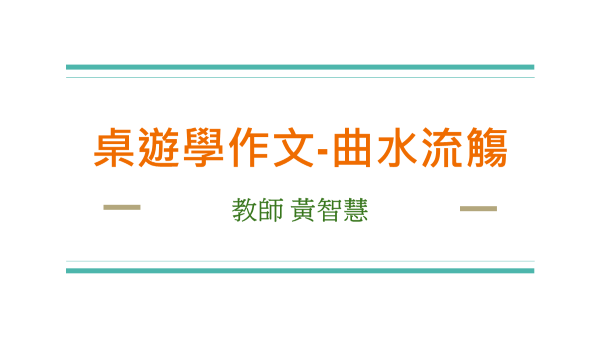 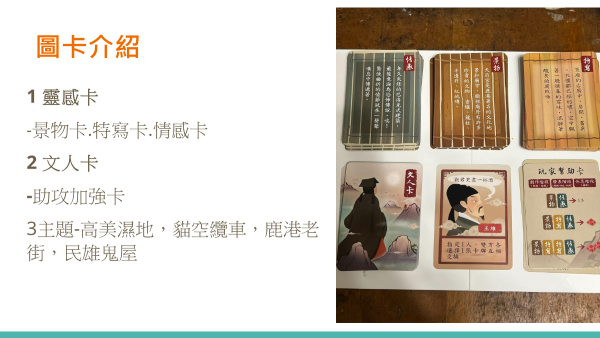 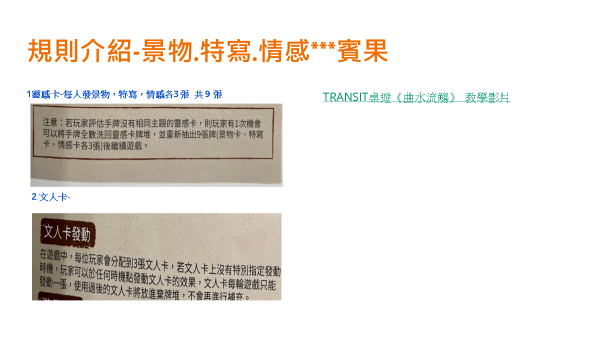 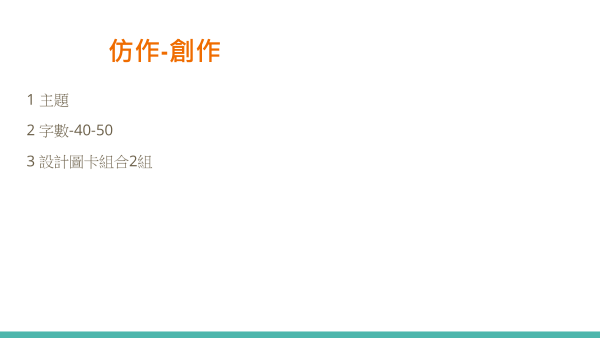 教學活動內容及實施方式(含教學策略)一準備活動 1先分組，因牌卡張數以四人為主，組別成員依差異性強弱平均(大聯盟選才)，推選出組長，與教師進行了解桌遊規則。 2認識台灣地理-四大主題 準備資料上台介紹二活動過程 1教師以ppt大屏講解牌卡分發張數，牌卡組合方式，遊戲規則，並觀察組長與組員活動情形，指導協助。 2 抽籤，分組派員上台，3分鐘簡介四大主題 3 組員輪流朗讀牌卡內容，並組合景物，特寫，情感， 才能得分前進達陣終點。4仿作-創作             第一節下課教學活動內容及實施方式(含教學策略)一準備活動 1先分組，因牌卡張數以四人為主，組別成員依差異性強弱平均(大聯盟選才)，推選出組長，與教師進行了解桌遊規則。 2認識台灣地理-四大主題 準備資料上台介紹二活動過程 1教師以ppt大屏講解牌卡分發張數，牌卡組合方式，遊戲規則，並觀察組長與組員活動情形，指導協助。 2 抽籤，分組派員上台，3分鐘簡介四大主題 3 組員輪流朗讀牌卡內容，並組合景物，特寫，情感， 才能得分前進達陣終點。4仿作-創作             第一節下課教學活動內容及實施方式(含教學策略)一準備活動 1先分組，因牌卡張數以四人為主，組別成員依差異性強弱平均(大聯盟選才)，推選出組長，與教師進行了解桌遊規則。 2認識台灣地理-四大主題 準備資料上台介紹二活動過程 1教師以ppt大屏講解牌卡分發張數，牌卡組合方式，遊戲規則，並觀察組長與組員活動情形，指導協助。 2 抽籤，分組派員上台，3分鐘簡介四大主題 3 組員輪流朗讀牌卡內容，並組合景物，特寫，情感， 才能得分前進達陣終點。4仿作-創作             第一節下課教學活動內容及實施方式(含教學策略)一準備活動 1先分組，因牌卡張數以四人為主，組別成員依差異性強弱平均(大聯盟選才)，推選出組長，與教師進行了解桌遊規則。 2認識台灣地理-四大主題 準備資料上台介紹二活動過程 1教師以ppt大屏講解牌卡分發張數，牌卡組合方式，遊戲規則，並觀察組長與組員活動情形，指導協助。 2 抽籤，分組派員上台，3分鐘簡介四大主題 3 組員輪流朗讀牌卡內容，並組合景物，特寫，情感， 才能得分前進達陣終點。4仿作-創作             第一節下課教學活動內容及實施方式(含教學策略)一準備活動 1先分組，因牌卡張數以四人為主，組別成員依差異性強弱平均(大聯盟選才)，推選出組長，與教師進行了解桌遊規則。 2認識台灣地理-四大主題 準備資料上台介紹二活動過程 1教師以ppt大屏講解牌卡分發張數，牌卡組合方式，遊戲規則，並觀察組長與組員活動情形，指導協助。 2 抽籤，分組派員上台，3分鐘簡介四大主題 3 組員輪流朗讀牌卡內容，並組合景物，特寫，情感， 才能得分前進達陣終點。4仿作-創作             第一節下課時間10121310時間10121310評量內容(表現任務)預習合作學習跨域地理 朗讀 聆聽 記敘文＋抒情文練習   公開授課教師: 黃智慧                     日期:   111   年   3  月  4   日   公開授課教師: 黃智慧                     日期:   111   年   3  月  4   日   公開授課教師: 黃智慧                     日期:   111   年   3  月  4   日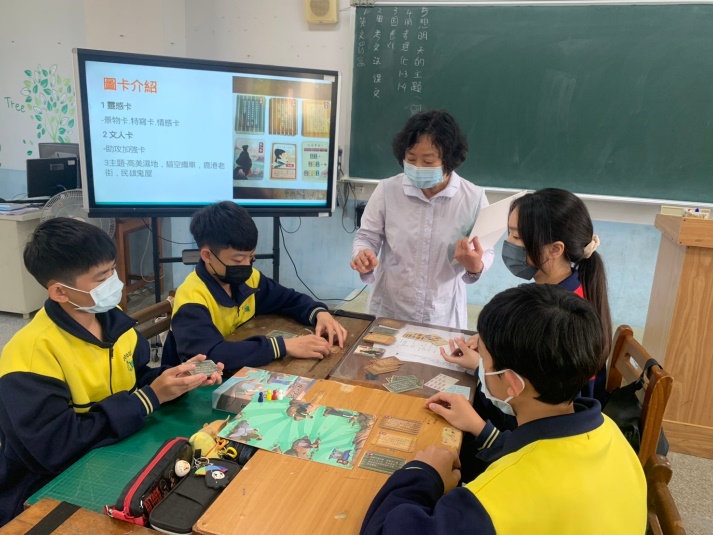 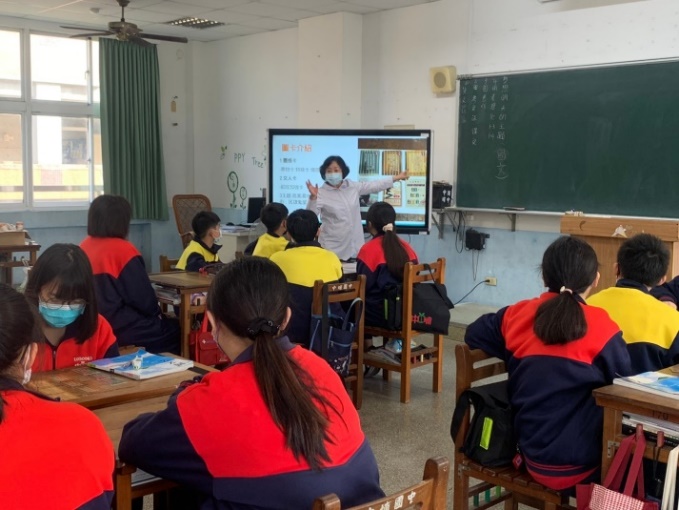 說明：教師到各組觀察與協助學生說明：教師說明牌卡式樣及遊戲方法，學生認真聆聽說明：教師說明牌卡式樣及遊戲方法，學生認真聆聽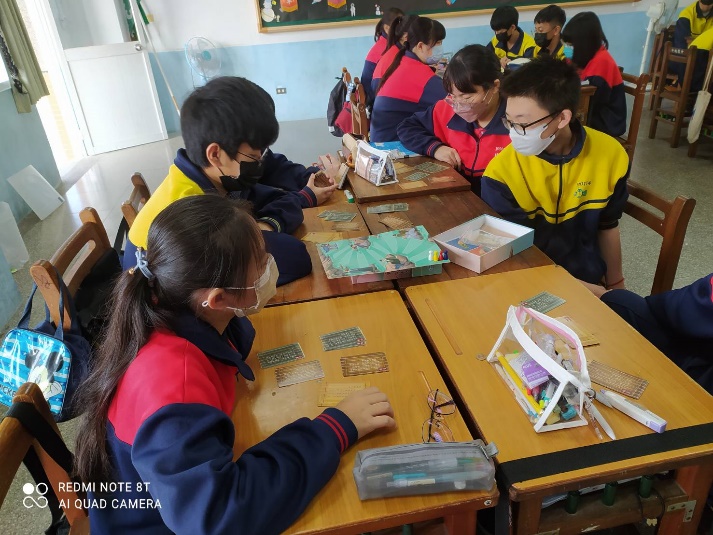 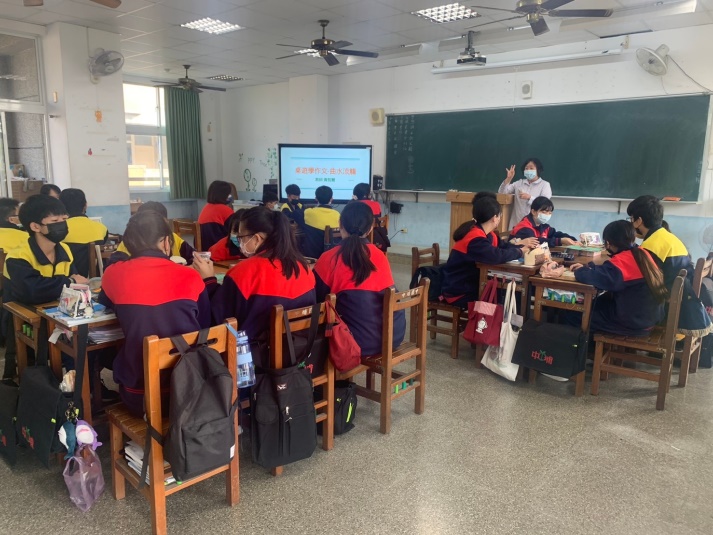 說明：同組研究討論。說明：新的課程活動，同學聚焦了解說明：新的課程活動，同學聚焦了解授課教師黃智慧授課班級  2 年  3  班教學領域語文/國語文教學單元曲水流觴桌遊學作文教學活動內容簡述四人一組，先介紹曲水流觴桌遊的玩法，讓當中一位學生進行朗讀圖卡，其他同學學習聆聽，欣賞並了解寫景抒情的表達發法，活動完成後，進行仿作再創作寫景抒情文。四人一組，先介紹曲水流觴桌遊的玩法，讓當中一位學生進行朗讀圖卡，其他同學學習聆聽，欣賞並了解寫景抒情的表達發法，活動完成後，進行仿作再創作寫景抒情文。四人一組，先介紹曲水流觴桌遊的玩法，讓當中一位學生進行朗讀圖卡，其他同學學習聆聽，欣賞並了解寫景抒情的表達發法，活動完成後，進行仿作再創作寫景抒情文。學生表現學習目標達成情形剛開始不熟悉規則，講解後再透過線上教學說明，漸漸進入狀況，也對描景特寫及尾段抒感寫法更有概念，活動需要朗讀，聆聽，學習口語清晰。情感表達，學習在團體活動中的膽量，建立信心，並上台介紹台灣景點，都能充份認識台灣景點剛開始不熟悉規則，講解後再透過線上教學說明，漸漸進入狀況，也對描景特寫及尾段抒感寫法更有概念，活動需要朗讀，聆聽，學習口語清晰。情感表達，學習在團體活動中的膽量，建立信心，並上台介紹台灣景點，都能充份認識台灣景點剛開始不熟悉規則，講解後再透過線上教學說明，漸漸進入狀況，也對描景特寫及尾段抒感寫法更有概念，活動需要朗讀，聆聽，學習口語清晰。情感表達，學習在團體活動中的膽量，建立信心，並上台介紹台灣景點，都能充份認識台灣景點觀課教師回饋心得教師-用心準備教材，善用媒體資訊，清楚引導學生操作與課程之連結，分別巡視各組，即時掌握學習情形，教學生活化，寓教於樂。學生-專注討論主題，認真學習新知，分組合作流暢，大都學生能融入其中，參與活動。教師-用心準備教材，善用媒體資訊，清楚引導學生操作與課程之連結，分別巡視各組，即時掌握學習情形，教學生活化，寓教於樂。學生-專注討論主題，認真學習新知，分組合作流暢，大都學生能融入其中，參與活動。教師-用心準備教材，善用媒體資訊，清楚引導學生操作與課程之連結，分別巡視各組，即時掌握學習情形，教學生活化，寓教於樂。學生-專注討論主題，認真學習新知，分組合作流暢，大都學生能融入其中，參與活動。授課教師自我省思希望透過桌遊方式培養學生多元能力，讓學生體驗不同學習方式，提高學習興趣，學生起初公開朗讀很不習慣，慢慢才自然起來，教師在大屏的操作上，平日仍要多使用，才能更流暢。希望透過桌遊方式培養學生多元能力，讓學生體驗不同學習方式，提高學習興趣，學生起初公開朗讀很不習慣，慢慢才自然起來，教師在大屏的操作上，平日仍要多使用，才能更流暢。希望透過桌遊方式培養學生多元能力，讓學生體驗不同學習方式，提高學習興趣，學生起初公開朗讀很不習慣，慢慢才自然起來，教師在大屏的操作上，平日仍要多使用，才能更流暢。